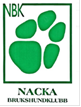 Protokoll Styrelsemöte Datum: 	2018-08-13
Tid:	kl. 18.30
Plats:	KlubbstuganNärvarande: Annette Ståhl, Christina Rudén, Ulrika Hallberg Lüning, Lars Magnusson, Miriam HelledayMeddelat förhinder: Johanna Tak, Nathalie Isaksson, Carin Segerström, Jerker LinnerborgOrdförande förklarade mötet öppnatDagordningen fastställdes med tillägget en övrig fråga om inbrott i redskapsbodenLasse valdes till justerareFöregående mötesprotokoll godkändes och lades till handlingarnaInkommen post; Om revidering av regler i IPO. Vi har inga aktiva inom IPO och således har vi inga synpunkter.Mark och Stuga; Rikta fönstren; Vi behöver få in fler offerter. Ulrika kollar med sin fönsterfirma.Slingans underlag; Annette har inte fått svar från kommunen.Plåtskjulet; Vi vill fortfarande ha bort plåtskjulet. Annette kollar med Jerker.Offert gräsklippning och snöröjning; Annette kollar med Magnus och Ulrika kollar med befintlig gräsklippare.Montering av spegel på planen; Christina frågar Veteranpoolen om de kan bygga ett skydd till spegeln.Skydd för tömningen av toalettanken; Christina frågar veteranpoolen om det ocksåNy bruksstege; Christina kollar med Haninge BK om hur de gjort sin träningsstege och om det finns en ritning.Trädet vid soptunnorna; Ett del av ett träd höll på att ramla över parkeringen i somras. Kommunen hjälpte oss att snabbt ta ned grenarna och frakta bort dom. Tack Kommunen!Renovering av köket; Ulrika kollar med köket om vi behöver köpa någon ny utrustning till köket.Maria Hammarbäck till utbildning i Specialsök; Styrelsen stödjer att Maria går specialsöksutbildningen.Vi behöver ta fram kontraktet mellan klubben och nya instruktörer; Lasse kollar i sina arkiv.NBK 40 år; 40-årskommittén redovisade planeringen som fortgår. Vi ser fram emot jubileumsdagen!Förslag att förnya vår logotype; Lasse har pratat med Karin Romdahl som har varit på semester, men som ska återkomma.Ekonomi; Ekonomin är fortsatt god.Övriga ärenden; Vi har haft två inbrott i förrådsboden bredvid toan. Väskan med elverktyg har stulits. Lasse har lagat dörren.Ordföranden tackade alla och avslutade mötetNästa möte är den 11 september kl 18.00Vid protokolletChristina RudénJusterasLasse Magnusson		Annette Ståhl, ordförande		